Cameron Park Community Services District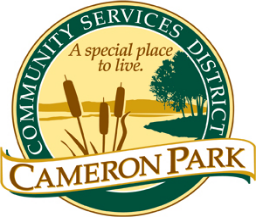 2502 Country Club DriveCameron Park, CA 95682	Covenants, Conditions & Restrictions (CC&R) Committee MeetingMonday, December 5, 20225:30 p.m.Cameron Park Community Center – Social Room2502 Country Club DriveCameron Park, CA 95682HYBRID TELECONFERENCE TEAMS MEETING LINKhttps://teams.microsoft.com/l/meetup-join/19%3ameeting_NzA5ZDU1MTQtYjY0Ny00ZDI0LWJkNDQtZjFiZDA5N2Y4MmQz%40thread.v2/0?context=%7b%22Tid%22%3a%227546519e-2cd5-4e2c-bed5-ac3d46eec8ff%22%2c%22Oid%22%3a%22b510e640-8ba3-421f-a075-694cad7ace01%22%7dConformed AgendaMembers: Chair, Kelly Kantola (KK) V. Chair, Candace Hill-Calvert (CHC), Bob Dutta (BD)Director Dawn Wolfson (DW), Director Eric Aiston (EA), Alternate: Tim Israel (TI)Staff: CC&R Compliance Officer Jim Mog, CC&R Compliance Officer, General Manager André PichlyCALL TO ORDER	 - 5:36 PMROLL CALL – KK,CHC,BD,DW,EAPublic testimony will be received on each agenda item as it is called. The principal party on each side of an issue is allocated 10 minutes to speak, individual comments are limited to 3 minutes except with the consent of the Committee; individuals shall be allowed to speak on an item only once. Members of the audience are asked to volunteer their name before addressing the Committee. The Committee reserves the right to waive said rules by a majority vote. All demonstrations, including cheering, yelling, whistling, handclapping, and foot stomping which disrupts, disturbs or otherwise impedes the orderly conduct of the Committee meeting are prohibited.APPROVAL OF AGENDA - ApprovedAPPROVAL OF CONFORMED AGENDA - Approveda. Conformed Agenda – CC&R Meeting – December 5, 2022OPEN FORUM Members of the public may speak on any item not on the agenda that falls within the responsibilities of the Committee.DEPARTMENT MATTERSMonthly Staff ReportOpen Violations, CC&R Violation Manager Case Detail Report (written report)Total Cases Open = 46Initial Notices – 12Referred to Legal – 1Pre-Legal Notices – 4Final Notices – 9Referred to Outside Agency – 1Courtesy Notices – 10Prior Month’s Cleared Cases – 16Prior Month’s New Cases - 11Architectural Review Projects – Period – November 2022Projects Reviewed – 15Approved – 15       Summary of ARC Projects:Roofs – 6Solar – 6Tree Removals – 0Fences – 0New Home Const. – 0ADU/JADU – 0Swimming Pool – 3Exterior House Paint – 0Landscape – 0Deck – 0Exterior Renovation – 0Siding Replacement – 0Detached Garage – 0Gazebo/Pergola/Patio Cover – 03.Review and Discussa. 2022-2023 Work Plan - J. Mog, A. Pichly (Attachments 3a1 and 3a2) – Multiple ideas from staff and committee. Staff notes that focus should be on strengthening the current daily work which has been impacted by additional special projects.b. Cameron Park Fence Guideline (Attachments 3b1. and 3b2.) – Minor grammatical corrections, Change Good Neighbor clause to “Recommended”, Insert “All retaining walls require EDC permit approval.4. Staff Updates Neighborhood Campaign Update (oral, Jim Mog)Cambridge Rd. - Completed – Three Stages – Cambridge Rd from Country Club to Oxford – Cambridge Rd from Oxford to Royal Park Dr. – Cambridge Rd from Royal Park to Green Valley Rd.5. Items for Future CC&R Committee Agendas – Chair and V. Chair Selection, - 2023 Work Plan6. Items to take to the Board of DirectorsMATTERS TO AND FROM COMMITTEE MEMBERS & STAFFADJOURNMENT – 6:32 PMConformed Agenda Prepared by:			Conformed Agenda Approved by:___________________________________		___________________________________Jim Mog						Kelly Kantola, Chair or Director AistonCC&R Officer						CC&R Committee